Srnínský zpravodaj č. 5/2023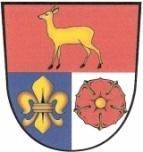 Vážení spoluobčané, předkládáme vám další letošní zpravodaj.V sobotu dne 18. 11. 2023 od 9:00 hodin bude náš zaměstnanec objíždět obec s traktorem a každý mu může naložit na valník shrabané listí a trávu. Kdo bude mít o odvoz zájem, ať to nahlásí na telefon 724 124 591.25. 11. 2023 od 9:30 hodin si můžete přijít vyrobit do zasedací místnosti adventní věnce pro vlastní potřebu. Chvojí zajistí obec, ostatní materiál si musí zajistit každý sám.  Příští zastupitelstvo obce se uskuteční 28. 11.2 023.Vypouštění balonků s přáním Ježíškovi se bude konat opět 1. adventní neděli,                   tj. 3. 12. 2023 od 16:00 hodin na hřišti. Hromadné vypouštění proběhne v 16:30 hodin.  Ze hřiště se přesuneme ke kapličce, kde bude v 17:00 hodin rozsvícen vánoční stromek. Přáníčka dostanete do poštovních schránek. Již máme lístky do Národního divadla, můžete si je přijít vyzvednout. Cena za lístek         je 690 Kč, pro seniory je cena 345 Kč. Za dopravu budeme vybírat 150 Kč od místních      a 200 Kč od cizích.Obec již nebude do budoucna zajišťovat služby kominíka pro občany.O dalších akcích, jejichž konání předpokládáme v prosinci, vás budeme informovat v příštím zpravodaji.                                                                                        Zastupitelstvo obce Srnín V Srníně dne 31.10.2023internetové stránky obce www.srnin.ois.cze-mail obec.srnin@seznam.cz 